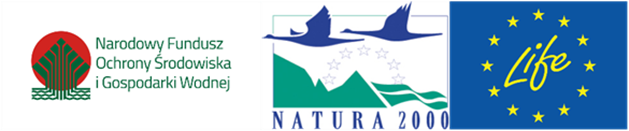 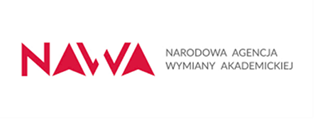 Nawiązując do ogłoszonego przez Zamawiającego – Uniwersytet Rolniczy im. Hugona Kołłątaja w Krakowie, postępowania o udzielenie zamówienia publicznego na dostawy, którego wartość zamówienia przekracza 130 000,00 zł oraz w skali zaplanowanych zamówień  z tej dziedziny w ramach niniejszego projektu, przekracza kwoty określone jako „progi unijne”, o których mowa w art. 3 ust. 1 pkt 1) ustawy z dnia 11 września 2019 r. Prawo zamówień publicznych  (t. j. Dz. U. z 2023 r., poz. 1605) –  prowadzonego w trybie przetargu nieograniczonego w oparciu o art. 132 ustawy Pzp –  pod nazwą:„Zakup, dostawa i montaż wyposażenia meblowego, regałów metalowych, stołów laboratoryjnych oraz dygestorium dla potrzeb jednostek organizacyjnych Uniwersytetu Rolniczego im. Hugona Kołłątaja w Krakowie”Oferujemy wykonanie w całości przedmiotu zamówienia w przedmiocie sprzedaży, dostawy i montażu wyposażenia meblowego, regałów metalowych, stołów laboratoryjnych oraz dygestorium dla potrzeb jednostek organizacyjnych Uniwersytetu Rolniczego im. Hugona Kołłątaja 
w Krakowie, na zasadach określonych w niniejszym formularzu ofertowym. Przedmiot zamówienia wykonamy zgodnie z wymaganiami zawartymi w Specyfikacji Warunków Zamówienia (SWZ), na zasadach określonych w projektowanych postanowieniach umowy (Załącznik nr 4 do SWZ) oraz 
w oparciu o Opis przedmiotu zamówienia/parametry przedmiotu zamówienia, stanowiące Załącznik od nr 1.1 do 1.15 do SWZ Formularz cenowy. UWAGA: W przypadku występowania dwóch różnych stawek podatku VAT w ramach jednego elementu zamówienia, Wykonawca powinien podać stawkę podatku VAT dla każdego z elementów wchodzących w skład sprzętu (cenę brutto, cenę netto i stawkę podatku VAT)PONADTO WYKONAWCA OŚWIADCZA, CO NASTĘPUJE:Oświadczam, że akceptuję dokonanie płatności przez Zamawiającego za realizację przedmiotu zamówienia na podstawie prawidłowo wystawionej faktury w terminie 21 dni od daty jej otrzymania, na rachunek wskazany w fakturze oraz akceptuję warunki płatności za należycie zrealizowany przedmiot zamówienia, na zasadach i warunkach określonych w Specyfikacji Warunków Zamówienia (SWZ) i projektowanych postanowieniach umowy, stanowiącym Załącznik nr 4 do SWZ. Oświadczam, że zdobyłem konieczne i wystarczające informacje do przygotowania oferty.Oświadczam, że przedmiot zamówienia wykonam zgodnie z treścią SWZ oraz zakresem i wymaganiami tam zapisanymi, a także 
z obowiązującymi przepisami prawa.Oświadczam, że przedmiot zamówienia wykonam należycie zgodnie z treścią Opisu przedmiotu zamówienia (OPZ), będącego częścią Formularza cenowego (Załącznik od nr 1.1 do  1.15 SWZ).Oświadczam, że oferowane/y przeze mnie przedmiot/y zamówienia odpowiada/ją OPZ oraz SWZ, a także spełnia/ją wymagania ogólne postawione przez Zamawiającego w dokumentach zamówienia. Oświadczam, że cena wskazana w niniejszej ofercie zawiera wszystkie koszty związane z wykonaniem przedmiotu zamówienia.Oświadczam, że jestem związany niniejszą ofertą przez 90 dni tj. do daty wskazanej w SWZ. Oświadczam, że akceptuję warunki umowy zawarte we wzorze umowy, stanowiącym Załącznik nr 4 do SWZ.Oświadczam, że zapoznałem się ze wszystkimi załącznikami do SWZ, w szczególności z Opisem przedmiotu zamówienia / Parametrami przedmiotu zamówienia. W przypadku wybrania mojej oferty, zobowiązuję się do zawarcia umowy na warunkach określonych we wzorze umowy w miejscu i terminie wskazanym przez Zamawiającego.Niniejsze zamówienie zrealizuję2): BEZ UDZIAŁU PODWYKONAWCÓW Z UDZIAŁEM PODWYKONAWCÓW – w następującym zakresie1):Informuję, że wybór mojej oferty2):   NIE BĘDZIE prowadzić do powstania u Zamawiającego obowiązku podatkowego.   BĘDZIE prowadzić do powstania u Zamawiającego obowiązku podatkowego w odniesieniu do następujących towarów i usług: …........................3)Jeżeli wybór oferty będzie prowadzić do powstania u Zamawiającego obowiązku podatkowego, zobowiązany jestem wskazać nazwę (rodzaj) towaru lub usługi, których dostawa lub świadczenie będzie prowadzić do jego powstania, oraz wskazać ich wartość bez kwoty podatku.Osoba odpowiedzialna za przygotowanie niniejszej oferty:imię nazwisko: …………………………………………….telefon: ……………………………………………………….e-mail: …………………………………………………………Dane kontaktowe Wykonawcy, niezbędne przy realizacji zamówienia: Oświadczam, że Zamawiający wypełnił wobec mnie obowiązek wynikający z art. 13 rozporządzenia Parlamentu Europejskiego i Rady (UE) 2016/679 z dnia 27 kwietnia 2016 r. w sprawie ochrony osób fizycznych w związku z przetwarzaniem danych osobowych i w sprawie swobodnego przepływu takich danych oraz uchylenia dyrektywy 95/46/WE oraz, że wypełniłem i nadal będę wypełniał w swoim imieniu obowiązek wynikający z  art. 13 i art. 14 rozporządzenia oraz w imieniu zamawiającego obowiązek wynikający z art. 14 rozporządzenia wobec osób fizycznych, od których dane osobowe bezpośrednio lub pośrednio pozyskałem i pozyskam w celu ubiegania się o udzielenie zamówienia publicznego w niniejszym postępowaniu, jak również w celu realizacji oraz rozliczenia umowy w przypadku zawarcia umowy 
w wyniku przeprowadzonego postępowania. Informuję/emy, że występują / nie występują wobec mnie/nas podstawy wykluczenia z postępowania  o udzielenie zamówienia publicznego, 
o których mowa w art. 7 ust. 1 ustawy z dnia 13 kwietnia 2022 r. o szczególnych rozwiązaniach w zakresie przeciwdziałania wspieraniu agresji na Ukrainę oraz służących ochronie bezpieczeństwa narodowego (t.j. Dz. U. z 2023 r., poz. 1497).*Jestem świadomy odpowiedzialności karnej wynikającej z art. 233 §1 Kodeksu karnego. Jednocześnie oświadczam, że wszystkie informacje podane we wskazanych wyżej oświadczeniach są aktualne i zgodne z prawdą oraz zostały przedstawione z pełną świadomością konsekwencji wprowadzenia Zamawiającego w błąd przy przedstawianiu informacji. Prawdziwość powyższych informacji, stwierdzam podpisem.  1) wypełnić czytelnie2) zaznaczyć właściwe3) dotyczy Wykonawców, których oferty będą generować obowiązek doliczania wartości podatku VAT do wartości netto ofert4)  * niepotrzebne skreślićFORMULARZ OFERTOWYPełna nazwa Wykonawcy:Siedziba Wykonawcy:……………………………………………………..…………………………………………………………............dokładny adres: ……………………………………………………………… województwo: ………………………………………..………………………………..NIP:REGON:………………………………………………………………………………………………………………………………….………………………………………………………………………………………………………………………………Telefon kontaktowy (służbowy):Fax (jeżeli dotyczy):……………………………………………………………………………………………………………………………….…………………………………………………………………………………………………………………………………..Adres e-mail:Strona internetowa Wykonawcy (jeżeli dotyczy):……………………………………………………………………………………………………………………………………………………………………………………………………………………………………………………………….Numer zadaniaPrzedmiot zamówieniaJednostka zamawiającaWartość netto[złoty polski]Stawka podatku VATWartość brutto 
[złoty polski]Okres gwarancji 
[miesiące]Czas reakcji serwisu na zgłoszenie reklamacji [maksymalnie 48 godzin]Czas usunięcia awarii, usterek, wad lub innych nieprawidłowości [maksymalnie 10 dni roboczych]1.2.3.4.5.6.7.8.9.Zadanie częściowe nr 1Zakup, dostawa i montaż wyposażenia meblowego, regałów metalowych, stołów laboratoryjnych oraz dygestoriumZespół Infrastruktury Informatycznej, adres: ul. Czysta 21/28, 31-121 Kraków…………………. zł(słownie: ………..)……………..…………………. zł(słownie: ………..)……………… m-ce/y(min. 24 m-ce, max 36 m-cy)Zadanie częściowe nr 2Zakup, dostawa i montaż wyposażenia meblowego, regałów metalowych, stołów laboratoryjnych oraz dygestoriumLaboratorium Genetyki Molekularnej Katedry Genetyki, Hodowli i Etologii Zwierząt, adres: al. 29 listopada 46, 31-425 Kraków…………………. zł(słownie: ………..)…………………………………. zł(słownie: ………..)……………… m-ce/y(min. 24 m-ce, max 36 m-cy)Zadanie częściowe nr 3Zakup, dostawa i montaż wyposażenia meblowego, regałów metalowych, stołów laboratoryjnych oraz dygestoriumStacja Doświadczalna Katedry Genetyki, Hodowli i Etologii Zwierząt,adres: ul. Jodłowa 12, 30 - 250 Kraków…………………. zł(słownie: ………..)……………….…………………. zł(słownie: ………..)……………… m-ce/y(min. 24 m-ce, max 36 m-cy)Zadanie częściowe nr 4Zakup, dostawa i montaż wyposażenia meblowego, regałów metalowych, stołów laboratoryjnych oraz dygestoriumKatedra Genetyki, Hodowli i Etologii Zwierząt, adres: al. Mickiewicza 24/28, 30-059 Kraków…………………. zł(słownie: ………..)…………………………………. zł(słownie: ………..)……………… m-ce/y(min. 24 m-ce, max 36 m-cy)Zadanie częściowe nr 5Zakup, dostawa i montaż wyposażenia meblowego, regałów metalowych, stołów laboratoryjnych oraz dygestoriumKatedra Budownictwa Wiejskiego,adres: al. Mickiewicza 24/28, 30-059 Kraków…………………. zł(słownie: ………..)……………………………………. zł(słownie: ………..)……………… m-ce/y(min. 24 m-ce, max 36 m-cy)Zadanie częściowe nr 6Zakup, dostawa i montaż wyposażenia meblowego, regałów metalowych, stołów laboratoryjnych oraz dygestoriumKatedra Inżynierii Ekologicznej i Hydrologii Leśnejadres: al. 29 listopada 46, 31-425 Kraków…………………. zł(słownie: ………..)……………..…………………. zł(słownie: ………..)……………… m-ce/y(min. 24 m-ce, max 36 m-cy)Zadanie częściowe nr 7Zakup, dostawa i montaż wyposażenia meblowego, regałów metalowych, stołów laboratoryjnych oraz dygestoriumKatedra Inżynierii Bioprocesów, Energetyki i Automatyzacjiadres: ul. Balicka 116B, 30-149 Kraków…………………. zł(słownie: ………..)……………………………………. zł(słownie: ………..)……………… m-ce/y(min. 24 m-ce, max 36 m-cy)Zadanie częściowe nr 8Zakup, dostawa i montaż wyposażenia meblowego, regałów metalowych, stołów laboratoryjnych oraz dygestoriumKatedra Żywienia, Biotechnologii Zwierząt i Rybactwaadres: al. Mickiewicza 24/28, 30-059 Kraków…………………. zł(słownie: ………..)…………….…………………. zł(słownie: ………..)……………… m-ce/y(min. 24 m-ce, max 36 m-cy)Zadanie częściowe nr 9Zakup, dostawa i montaż wyposażenia meblowego, regałów metalowych, stołów laboratoryjnych oraz dygestoriumOśrodek Medycyny Eksperymentalnej i Innowacyjnej adres: ul. Rędzina 1C, 30-248 Kraków…………………. zł(słownie: ………..)……………………………………. zł(słownie: ………..)……………… m-ce/y(min. 24 m-ce, max 36 m-cy)Zadanie częściowe nr 10Zakup, dostawa i montaż wyposażenia meblowego, regałów metalowych, stołów laboratoryjnych oraz dygestoriumKatedra Ekonomii i Gospodarki Żywnościowej adres: al. Mickiewicza 21, 30-120 Kraków…………………. zł(słownie: ………..)………………….…………………. zł(słownie: ………..)……………… m-ce/y(min. 24 m-ce, max 36 m-cy)Zadanie częściowe nr 11Zakup, dostawa i montaż wyposażenia meblowego, regałów metalowych, stołów laboratoryjnych oraz dygestoriumKatedra Inżynierii Bioprocesów, Energetyki i Automatyzacjiadres: ul. Balicka 116B, 30-149 Kraków…………………. zł(słownie: ………..)……………….…………………. zł(słownie: ………..)……………… m-ce/y(min. 24 m-ce, max 36 m-cy)Zadanie częściowe nr 12Zakup, dostawa i montaż wyposażenia meblowego, regałów metalowych, stołów laboratoryjnych oraz dygestoriumZespół Projektów Badawczo- Rozwojowych, adres: al. Mickiewicza 21, 31-120 Kraków…………………. zł(słownie: ………..)……………….…………………. zł(słownie: ………..)……………… m-ce/y(min. 24 m-ce, max 36 m-cy)Zadanie częściowe nr 13Zakup, dostawa i montaż wyposażenia meblowego, regałów metalowych, stołów laboratoryjnych oraz dygestoriumKatedra Przetwórstwa Produktów Zwierzęcych, adres: ul. Balicka 122, 30-149 Kraków…………………. zł(słownie: ………..)……………….…………………. zł(słownie: ………..)……………… m-ce/y(min. 24 m-ce, max 36 m-cy)Zadanie częściowe nr 14Zakup, dostawa i montaż wyposażenia meblowego, regałów metalowych, stołów laboratoryjnych oraz dygestoriumKatedra Ekologii i Hodowli Lasual. 29 Listopada 4631-425 Kraków…………………. zł(słownie: ………..)………………..…………………. zł(słownie: ………..)……………… m-ce/y(min. 24 m-ce, max 36 m-cy)Zadanie częściowe nr 15Zakup, dostawa i montaż wyposażenia meblowego, regałów metalowych, stołów laboratoryjnych oraz dygestoriumKatedra Ekologii i Hodowli Lasual. 29 Listopada 4631-425 Kraków…………………. zł(słownie: ………..)………………….…………………. zł(słownie: ………..)……………… m-ce/y(min. 24 m-ce, max 36 m-cy)Nazwa podwykonawcyZakres powierzonego zamówieniaOrientacyjna cena bruttoNumer zadaniaJednostka zamawiającaDane kontaktowe osoby odpowiedzialnej za realizację zamówienia / kontakt z jednostką ZamawiającegoDane adresowe serwisu gwarancyjnego1.2.2.Zadanie częściowe nr 1Zespół Infrastruktury Informatycznej, adres: ul. Czysta 21/28, 31-121 Kraków1) imię i nazwisko: …………………………………..2) telefon: ……………………………………………….3) e-mail: ………………………………………………..1) adres: …………………………………..2) telefon: ……………………………………………….3) e-mail: ………………………………………………..4) imię i nazwisko osoby odpowiedzialnej za serwis gwarancyjny: ………..Zadanie częściowe nr 2Laboratorium Genetyki Molekularnej Katedry Genetyki, Hodowli i Etologii Zwierząt, adres: al. 29 listopada 46, 31-425 Kraków1) imię i nazwisko: …………………………………..2) telefon: ……………………………………………….3) e-mail: ………………………………………………..1) adres: …………………………………..2) telefon: ……………………………………………….3) e-mail: ………………………………………………..4) imię i nazwisko osoby odpowiedzialnej za serwis gwarancyjny: ………..Zadanie częściowe nr 3Stacja Doświadczalna Katedry Genetyki, Hodowli i Etologii Zwierząt,adres: ul. Jodłowa 12, 30 - 250 Kraków1) imię i nazwisko: …………………………………..2) telefon: ……………………………………………….3) e-mail: ………………………………………………..1) adres: …………………………………..2) telefon: ……………………………………………….3) e-mail: ………………………………………………..4) imię i nazwisko osoby odpowiedzialnej za serwis gwarancyjny: ………..Zadanie częściowe nr 4Katedra Genetyki, Hodowli i Etologii Zwierząt, adres: al. Mickiewicza 24/28, 30-059 Kraków1) imię i nazwisko: …………………………………..2) telefon: ……………………………………………….3) e-mail: ………………………………………………..1) adres: …………………………………..2) telefon: ……………………………………………….3) e-mail: ………………………………………………..4) imię i nazwisko osoby odpowiedzialnej za serwis gwarancyjny: ………..Zadanie częściowe nr 5Katedra Budownictwa Wiejskiego,adres: al. Mickiewicza 24/28, 30-059 Kraków1) imię i nazwisko: …………………………………..2) telefon: ……………………………………………….3) e-mail: ………………………………………………..1) adres: …………………………………..2) telefon: ……………………………………………….3) e-mail: ………………………………………………..4) imię i nazwisko osoby odpowiedzialnej za serwis gwarancyjny: ………..Zadanie częściowe nr 6Katedra Inżynierii Ekologicznej i Hydrologii Leśnejadres: al. 29 listopada 46, 31-425 Kraków,1) imię i nazwisko: …………………………………..2) telefon: ……………………………………………….3) e-mail: ………………………………………………..1) adres: …………………………………..2) telefon: ……………………………………………….3) e-mail: ………………………………………………..4) imię i nazwisko osoby odpowiedzialnej za serwis gwarancyjny: ………..Zadanie częściowe nr 7Katedra Inżynierii Bioprocesów, Energetyki i Automatyzacjiadres: ul. Balicka 116B, 30-149 Kraków1) imię i nazwisko: …………………………………..2) telefon: ……………………………………………….3) e-mail: ………………………………………………..1) adres: …………………………………..2) telefon: ……………………………………………….3) e-mail: ………………………………………………..4) imię i nazwisko osoby odpowiedzialnej za serwis gwarancyjny: ………..Zadanie częściowe nr 8Katedra Żywienia, Biotechnologii Zwierząt i Rybactwaadres: al. Mickiewicza 24/28, 30-059 Kraków1) imię i nazwisko: …………………………………..2) telefon: ……………………………………………….3) e-mail: ………………………………………………..1) adres: …………………………………..2) telefon: ……………………………………………….3) e-mail: ………………………………………………..4) imię i nazwisko osoby odpowiedzialnej za serwis gwarancyjny: ………..Zadanie częściowe nr 9Ośrodek Medycyny Eksperymentalnej i Innowacyjnej adres: ul. Rędzina 1C, 30-248 Kraków1) imię i nazwisko: …………………………………..2) telefon: ……………………………………………….3) e-mail: ………………………………………………..1) adres: …………………………………..2) telefon: ……………………………………………….3) e-mail: ………………………………………………..4) imię i nazwisko osoby odpowiedzialnej za serwis gwarancyjny: ………..Zadanie częściowe nr 10Katedra Ekonomii i Gospodarki Żywnościowej adres: al. Mickiewicza 21, 30-120 Kraków1) imię i nazwisko: …………………………………..2) telefon: ……………………………………………….3) e-mail: ………………………………………………..1) adres: …………………………………..2) telefon: ……………………………………………….3) e-mail: ………………………………………………..4) imię i nazwisko osoby odpowiedzialnej za serwis gwarancyjny: ………..Zadanie częściowe nr 11Katedra Inżynierii Bioprocesów, Energetyki i Automatyzacjiadres: ul. Balicka 116B, 30-149 Kraków1) imię i nazwisko: …………………………………..2) telefon: ……………………………………………….3) e-mail: ………………………………………………..1) adres: …………………………………..2) telefon: ……………………………………………….3) e-mail: ………………………………………………..4) imię i nazwisko osoby odpowiedzialnej za serwis gwarancyjny: ………..Zadanie częściowe nr 12Zespół Projektów Badawczo- Rozwojowych, adres: al. Mickiewicza 21, 31-120 Kraków1) imię i nazwisko: …………………………………..2) telefon: ……………………………………………….3) e-mail: ………………………………………………..1) adres: …………………………………..2) telefon: ……………………………………………….3) e-mail: ………………………………………………..4) imię i nazwisko osoby odpowiedzialnej za serwis gwarancyjny: ………..Zadanie częściowe nr 13Katedra Przetwórstwa Produktów Zwierzęcych, adres: ul. Balicka 122, 30-149 Kraków1) imię i nazwisko: …………………………………..2) telefon: ……………………………………………….3) e-mail: ………………………………………………..1) adres: …………………………………..2) telefon: ……………………………………………….3) e-mail: ………………………………………………..4) imię i nazwisko osoby odpowiedzialnej za serwis gwarancyjny: ………..Zadanie częściowe nr 14Katedra Ekologii i Hodowli Lasual. 29 Listopada 4631-425 Kraków1) imię i nazwisko: …………………………………..2) telefon: ……………………………………………….3) e-mail: ………………………………………………..1) adres: …………………………………..2) telefon: ……………………………………………….3) e-mail: ………………………………………………..4) imię i nazwisko osoby odpowiedzialnej za serwis gwarancyjny: ………..Zadanie częściowe nr 15Katedra Ekologii i Hodowli Lasual. 29 Listopada 4631-425 Kraków1) imię i nazwisko: …………………………………..2) telefon: ……………………………………………….3) e-mail: ………………………………………………..1) adres: …………………………………..2) telefon: ……………………………………………….3) e-mail: ………………………………………………..4) imię i nazwisko osoby odpowiedzialnej za serwis gwarancyjny: ………..